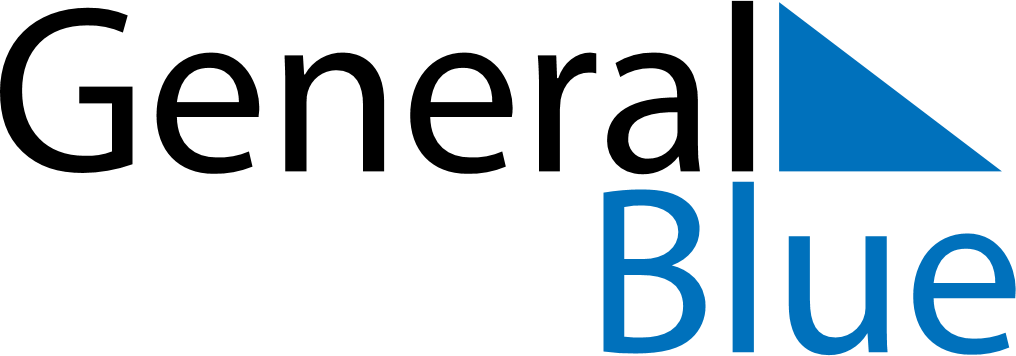 April 1756April 1756April 1756April 1756April 1756SundayMondayTuesdayWednesdayThursdayFridaySaturday123456789101112131415161718192021222324252627282930